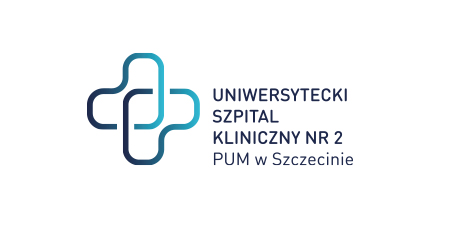  al. Powstańców Wielkopolskich 72 70-111 SzczecinSygnatura: ZP/220/22/24Dotyczy: postępowania o udzielenie zamówienia publicznego pn.: „pn.: Dostawa jednorazowych i  wielorazowych wyrobów medycznych oraz torebek do nadajników telemetrycznych dla USK-2 w SzczecinieZestawienie ofertSprawę prowadzi: Przemysław Frączek Tel. 91 466-10-87Wartość całego zamówieniaWartość całego zamówieniaWartość całego zamówienia484 752,00484 752,00484 752,00484 752,00ZADANIE NR 1ZADANIE NR 1ZADANIE NR 1     5 832,00 zł     5 832,00 zł     5 832,00 zł     5 832,00 złoferta nr nazwa (firma) i adres wykonawcynr zadaniacena oferty w PLN bruttoTermin płatności w  pełnych dniach kalendarzowychTermin dostaw cząstkowych2 WARDA Sp. z o.o. Adres (ulica, kod, miejscowość): Przyłęki, ul. Korzenna 5, 86-005 Białe Błota REGON: 341519689 NIP: 5542923324 nr wpisu do KRS / CEIDG: 0000494199 (mikro)15715,36304Wartość całego zamówieniaWartość całego zamówieniaWartość całego zamówienia484 752,00484 752,00484 752,00484 752,00ZADANIE NR 2ZADANIE NR 2ZADANIE NR 240 500,00 zł40 500,00 zł40 500,00 zł40 500,00 złoferta nr nazwa (firma) i adres wykonawcynr zadaniacena oferty w PLN bruttoTermin płatności w  pełnych dniach kalendarzowychTermin dostaw cząstkowych4ZARYS International Group spółka z ograniczoną odpowiedzialnością spółka komandytowaAdres (ulica, kod, miejscowość): ul. Pod Borem 18, 41-808 ZabrzeREGON: 273295877 NIP: PL 6481997718 nr wpisu do KRS / CEIDG: 0000540772 (duże)236 180,00601Wartość całego zamówieniaWartość całego zamówieniaWartość całego zamówienia484 752,00484 752,00484 752,00484 752,00ZADANIE NR 3ZADANIE NR 3ZADANIE NR 3172 800,00 zł172 800,00 zł172 800,00 zł172 800,00 złoferta nr nazwa (firma) i adres wykonawcynr zadaniacena oferty w PLN bruttoTermin płatności w  pełnych dniach kalendarzowychTermin dostaw cząstkowych5Lumibird Medical Polska Sp. z o.o.Adres ul. Wołoska 9a, 02-583 WarszawaREGON: 369276986 NIP: 9512454097 nr wpisu do KRS / CEIDG: 0000719001 (małe)3141330.96 zł304Wartość całego zamówieniaWartość całego zamówieniaWartość całego zamówienia484 752,00484 752,00484 752,00484 752,00ZADANIE NR 4ZADANIE NR 4ZADANIE NR 4 129 600,00 zł  129 600,00 zł  129 600,00 zł  129 600,00 zł oferta nr nazwa (firma) i adres wykonawcynr zadaniacena oferty w PLN bruttoTermin płatności w  pełnych dniach kalendarzowychTermin dostaw cząstkowych1MDT Sp. Z o. o. Adres (ulica, kod, miejscowość): ul. Skośna 12a, 30-383 Kraków REGON: 122953211, NIP: 6762468443 nr wpisu do KRS / CEIDG: 0000478430 (małe)4135 000,00303Wartość całego zamówieniaWartość całego zamówieniaWartość całego zamówienia484 752,00484 752,00484 752,00484 752,00ZADANIE NR 5ZADANIE NR 5ZADANIE NR 5118 800,00 zł118 800,00 zł118 800,00 zł118 800,00 złoferta nr nazwa (firma) i adres wykonawcynr zadaniacena oferty w PLN bruttoTermin płatności w  pełnych dniach kalendarzowychTermin dostaw cząstkowych4ZARYS International Group spółka z ograniczoną odpowiedzialnością spółka komandytowaAdres (ulica, kod, miejscowość): ul. Pod Borem 18, 41-808 ZabrzeREGON: 273295877 NIP: PL 6481997718 nr wpisu do KRS / CEIDG: 0000540772 (duże)589 208,006015Abena Polska Sp. z o.o. Adres (ulica, kod, miejscowość): ul. Nowa 15 Łozienica 72-100 Goleniów REGON: 320054181 NIP: 955-212-87-19 nr wpisu do KRS / CEIDG: 0000236386 (średnie)85752,0061Wartość całego zamówieniaWartość całego zamówieniaWartość całego zamówienia484 752,00484 752,00484 752,00484 752,00ZADANIE NR 6ZADANIE NR 6ZADANIE NR 6   17 220,00 zł   17 220,00 zł   17 220,00 zł   17 220,00 złoferta nr nazwa (firma) i adres wykonawcynr zadaniacena oferty w PLN bruttoTermin płatności w  pełnych dniach kalendarzowychTermin dostaw cząstkowych3 Viridian Polska Sp. z o.o. Adres (ulica, kod, miejscowość): ul. Morgowa 4, 04-224 Warszawa REGON: 014823618 NIP: 521-29-83-607 nr wpisu do KRS / CEIDG: 0000044969 (małe)615842,40604